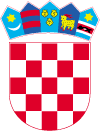 REPUBLIKA HRVATSKA	ISTARSKA ŽUPANIJAOPĆINA KRŠANBroj RKP-a: 35931				Matični broj: 02587629		OIB: 84077929159Naziv obveznika: OPĆINA KRŠANPošta i mjesto: 52232 KRŠANUlica i kućni broj: BLAŠKOVIĆI 12IBAN: HR9124020061821700003            Razina: 23Šifra djelatnosti: 8411Šifra općine: 217BILJEŠKE  UZ  KONSOLIDIRANE  FINANCIJSKE  IZVJEŠTAJE  ZA  RAZDOBLJE  OD 1. SIJEČNJA DO 31. PROSINCA 2023.UVODObaveza sastavljanja financijskih izvještaja u sustavu proračuna propisana je odredbama Zakona o proračunu  (Narodne novine, br.144/21), dok su oblik i sadržaj financijskih izvještaja, razdoblja za koja se sastavljaju te obveza i rokovi njihova dostavljanja utvrđeni Pravilnikom o financijskom izvještavanju u proračunskom računovodstvu (Narodne novine, br. 37/22). Ministarstvo financija objavilo je i Okružnice o sastavljanju, konsolidaciji i predaji financijskih izvještaja proračuna, proračunskih i izvanproračunskih korisnika državnog proračuna te proračunskih i izvanproračunskih korisnika proračuna jedinica lokalne i područne (regionalne) samouprave za razdoblje od 1. siječnja od 31.prosinca 2023.  (KLASA: 400-02/23-01/27, URBROJ: 513-05-03-23-4 od 10. siječnja 2024.) koja daje pregled obveznika predaje financijskih izvještaja, rokove, način popunjavanja pojedinih financijskih izvještaja, specifičnosti vezane uz izradu istih te ostale aktualnosti u proračunskom računovodstvu. Sukladno zakonskim odredbama jedinica lokalne i područne (regionalne) samouprave konsolidira financijske izvještaje proračunskih korisnika, koji su prema organizacijskoj klasifikaciji u njezinoj nadležnosti i svoj financijski izvještaj te sastavlja konsolidirani financijski izvještaj proračuna jedinice lokalne i područne (regionalne) samouprave, koji dostavlja Ministarstvu financija.Konsolidirani financijski izvještaji za 2023.  predaju se na putem aplikaciji  Financijsko izvještavanje u sustavu proračuna i Registar proračunskih i izvanproračunskih korisnika (aplikacija RKPFI), a rok za predaju je 28. veljače 2024. Kako se navodi u Okružnici Ministarstva financija o sastavljanu, konsolidaciji i predaji financijskih izvještaja proračuna, proračunskih i izvanproračunskih korisnika državnog proračuna te proračunskih i izvanproračunskih korisnika proračuna jedinica lokalne i područne (regionalne) samouprave za razdoblje od 1. siječnja do 31. prosinca 2023. godine, a sukladno prijedlogu Državnog ureda za reviziju, a uvažavajući visoku transparentnost u dostupnosti financijskih izvještaja obveznika proračunskog računovodstva, financijski izvještaji predani putem  aplikacije RKPFI smatraju se predanima i Državnom uredu za reviziju. Stoga, obveznici proračunskog računovodstva, od ove godine, svoje godišnje financijske izvještaje više nisu obvezni zasebno dostavljati i nadležnom područnom uredu Državnog ureda za reviziju.Člankom 7.stavkom 5. Pravilnika o financijskom izvještavanju u proračunskom računovodstvu propisano je da se podaci koji se odnose na novčane iznose u obrascima iskazuju punim brojevima sa dvije decimale u službenoj valuti Republike Hrvatske, a s obzirom na to da je od 1. siječnja 2023. godine službena valuta u Republici Hrvatskoj euro, novčani iznosi u konsolidiranim financijskim izvještajima za 2023. , unose se u eurima i eurocentima. Podaci koji se u financijske izvještaje unose u stupac „Ostvareno u izvještajnom razdoblju prethodne godine“, radi bolje usporedivosti podataka također se iskazuju u eurima, uz primjenu fiksnog tečaja konverzije i sukladno pravilima za preračunavanje i zaokruživanje iz Zakona o uvođenju eura kao službene valute u Republici Hrvatskoj („Narodne novine“, broj 57/22, 88/22).Općina Kršan  ima dva proračunska korisnika (Dječji vrtić Kockicu – RKP 49899 i Javnu ustanovu u kulturi Interpretacijski centar Vlaški puti – RKP 52178) koji su upisani u Registar proračunskih i izvanproračunskih korisnika. Sukladno odredbama Zakona o proračunu Vijeće bošnjačke nacionalne manjine također imaju status proračunskih korisnika Općine. Vijeće bošnjačke  nacionalne manjine nemaju vlastiti račun i njihove su aktivnosti iskazane u proračunu Općine Kršan. U konsolidiranom financijskom izvještaju prikazuje se poslovanje Općine Kršan zajedno sa njenim  proračunskim korisnicima,  Dječjem vrtićem  Kockica i Interpretacijskim centrom Vlaški puti, na način da se sagledaju kao jedna jedinstvena cjelina.U procesu konsolidacije eliminirani su prihodi iskazani kod proračunskih korisnika na kontu 671 Prihodi iz nadležnog proračuna za financiranje redovne djelatnosti proračunskih korisnika te rashodi kod Općine Kršan na kontu 367 Prijenosi proračunskim korisnicima iz nadležnog proračuna za financiranje redovne djelatnosti u ukupnom iznosu od 524.025,63 eura.Konsolidirani financijski izvještaji Općine Kršan  za razdoblje siječanj–prosinac 2023. godine  se sastoji od:Izvještaja o prihodima i rashodima, primicima i izdacima  na Obrascu: PR-RAS, Bilance na Obrascu: BIL, Izvještaj o rashodima prema funkcijskoj klasifikaciji na Obrascu; RAS-funkcijski,  Izvještaj o promjenama u vrijednosti i obujmu imovine i obveza na Obrascu: P-VRIO,Izvještaja o obvezama  na Obrascu: OBVEZE,Bilješke.Financiranje javnih rashoda u razdoblju siječanj – prosinac 2023. godine izvršeno je na osnovi sljedećih financijsko-planskih dokumenata:Proračuna Općine Kršan za 2023. godinu i projekcije za 2024. i 2025. godinu koji je usvojen  na sjednici Općinskoga vijeća 16. prosinca 2022. („Službeno glasilo Općine Kršan“ broj 14/22). Prihodi i primici planirani su u iznosu od 6.239.482,00 eura, dok su rashodi i izdaci planirani u visini od 7.011.577,00  eura. Razlika od 772.095,00 eura  odnosi se na planirani višak sa kojim se predviđa zaključiti 2022. godina. Na taj način se postigla ravnoteža proračuna. Prve izmjene i dopune Proračuna Općine Kršan za 2023. godinu donesene su na sjednici Općinskog vijeća  25. svibnja 2023. godine, a objavljene su u „Službenom glasilu Općine Kršan“  broj  6/23. od 2. lipnja 2023. godine. Ovim I. Izmjena i dopunama Proračuna za 2023.  ukupni prihodi i primici uključujući i višak prihoda iz prethodne godine planirani su u iznosu od  6.972.705,43 eura, a rashodi i izdaci su planirani  u iznosu od 6.972.405,43 eura. Druge izmjene i dopune Proračuna Općine Kršan za 2023. godinu donesene su na sjednici Općinskog vijeća  8. prosinca 2023. godine, a objavljene su u „Službenom glasilu Općine Kršan“  broj  18/23  od 13. prosinca 2023. godine. Ovim II. Izmjena i dopunama Proračuna za 2023.  ukupni prihodi i primici uključujući i višak prihoda iz prethodne godine planirani su u iznosu od  5.611.692,21 eura, a rashodi i izdaci su planirani  u iznosu od 5.611.692,21 eura. Općinski načelnik Općine Kršan je 29. prosinca 2023. godine donio Odluku o I. preraspodijeli sredstava planiranih u proračunu Općine Kršan za 2023. godinu, a objavljene su „Službenom glasilu Općine Kršan“  broj  2/24 od 14. veljače 2024. godine. ZAKONSKI OKVIRI:Zakon o proračunu („Narodne novine“ 144/21),Pravilnik o proračunskim klasifikacijama („Narodne novine“ 26/10, 120/13 i 01/20),Pravilnik o proračunskom računovodstvu i računskom planu („Narodne novine“ 124/14, 115/15,87/16,126/19 i 108/20),Pravilnik o financijskom izvještavanju u proračunskom računovodstvu („Narodne novine“  br. 37/22),Okružnica o sastavljanju i predaji financijskih izvještaja proračuna, proračunskih i izvanproračunskih korisnika državnog proračuna te proračunskih i izvanproračunskih korisnika proračuna jedinica lokalne i područne (regionalne) samouprave za razdoblje od 1. siječnja od 31. prosinca 2023. i druge aktualnosti (KLASA: 400-02/23-01/27, URBROJ: 513-05-03-24-4 od 10. siječnja 2024.)BILJEŠKE UZ OBRAZAC PR-RASPrihodi i primiciU razdoblju od 1.1. do 31.12.2023. godine  ostvaren je ukupan konsolidirani prihod i primitak u visini od  4.239.222,14 eura (ŠifraX678). Prihodi su ostvareni kako slijedi:Iz navedenih podataka je vidljivo da 96,82% ostvarenih prihoda na području jedinice lokalne samouprave ostvaruje Općina Kršan, dok preostalih 3,18 % ostvaruju 2 općinske ustanove. Ukupno ostvareni vlastiti prihodi općinskih ustanova iznose 134.964,88 eura.Ukupno konsolidirani prihodi poslovanja  ostvareni su u visini od 4.139.177,99 eura (Šifra6)  odnosno za 7,0% su viši  od ostvarenja u istom razdoblju u 2022.  Od ukupno ostvarenog konsolidiranog prihoda poslovanja  na prihode poslovanja  Općine Kršan otpada iznos od 4.004.213,11 eura,  na dječji vrtića Kockica otpada iznos od 124.805,20 eura  ( prihod poslovanja Dječji vrtić Kockica 609.484,03 eura odnosno 124.805,20 eura nakon umanjeni za doznačena sredstva nadležnog proračuna - Općine Kršan u iznosu od 484.678,83 eura) i prihoda  poslovanja Javne ustanove u kulturi Interpretacijskog centara Vlaški puti u iznosu od 10.159,68 eura ( prihod poslovanja Javne ustanove u kulturi Interpretacijskog centra Vlaški puti   je 49.506,48 eura  odnosno 10.159,68 eura nakon umanjenja za doznačena sredstva nadležnog proračuna - Općine Kršan u iznosu od 39.346,80 eura).Dječji vrtić Kockica je od vlastitih prihoda, prihoda  za posebne namjene, pomoći i donacija ostvario 124.805,20 eura, a  Interpretacijski centar Vlaški puti  10.159,68 eura i to po sljedećim osnovama:Prihodi od poreza (Šifra 61) ostvareni su u iznosu od 1.397.894,88 eura i veći su za 32,1% od ostvarenja u istom izvještajnom razdoblju 2022. godine. S obzirom da prihodi od poreza inače obuhvaćaju trećinu prihoda poslovanja, njihova ostvarivanja vrlo su važna u smislu mogućnosti zadovoljavanja poslova iz djelokruga rada Općine u nastavku je obrazloženje istih.Prihodi od poreza i prireza na dohodak (Šifra 611) ostvareni su u iznosu od 1.174.834,14 eura ili  za 41,1% više u odnosu na isto izvještajno razdoblje 2022. godine. Povećanje prihoda od poreza i prireza na dohodak se najvećim dijelom može pripisati povoljnoj gospodarskoj aktivnosti, povećanju plaća, te uspješnoj turističkoj sezoni. U ovoj godini povrat poreza na dohodak po godišnjoj prijavi iznosi 131.486,63 eura i veći je za 14,9% u odnosu na isto izvještajno razdoblje 2022. godine. Veliko povećanje  za 34,8% u odnosu na isto izvještajno razdoblje 2022. vidljivo je kod poreza i prireza na dohodak od nesamostalnog rada sa ostvarenjem od 1.043.614,37 eura  (Šifra 6111), što je rezultat nastavka porezne reforme te poreznog rasterećenja, zatim ovogodišnjeg boljeg zapošljavanje stanovništva sa područja Općine Kršan i povećanja plaća u javnom i privatnom sektoru.Porez na imovinu  (Šifra 613) u iznosu od 204.737,79 eura ili  manji za 0,8% u odnosu na isto izvještajno razdoblje u 2022. godini. Isti se najvećim djelom odnosi  na povremeni porez na imovinu (Šifra 6134) u iznosu od 199.445,46 eura ili za 1,6% manje od istog izvještajnog razdoblja 2022. godine. Naplata poreza na promet nekretnina, čija se realizacija ne odvija u kontinuiranim mjesečnim intervalima već isključivo ovisi o samom prometu nekretnina, te obradi predmeta raspolaganja nekretninama i zaduženja poreza na promet nekretnina od strane Porezne uprave. U ovom izvještajnom razdoblju  zabilježen je slabiji promet nekretnina i naplata istog kao posljedica porasta cijena nekretnina i slabije aktivnosti na tržištu nekretnina.Porezi na robu i usluge (Šifra 614)  ostvarena je u iznosu od 18.322,95 eura ili za 6,8%,  manje u odnosu na isto izvještajno razdoblje 2022. godine Smanjenje prihoda od poreza na potrošnju posljedica je slabijeg poslovanja ugostiteljskih objekata na području Općine Kršan. Pomoći iz inozemstva i subjekata unutar općeg proračuna (Šifra63)  ostvareni su u iznosu od 360.587,32 eura ili za 76, 6% više od ostvarenja u prethodnog godini zbog više ostvarenih pomoći u 2023. godini. Od čega se na Općinu Kršan odnosi 327.683,88 eura ostvarenih pomoći , na Dječji vrtić Kockica iznos od 25.798,98 eura, a  Interpretacijski centar Vlaški puti iznos od 7.104,46 eura. Na navedeno ostvarenje najviše su utjecale pomoći  Općini Kršan od kojih je najznačajnija Kapitalna pomoći od  izvanproračunskih korisnika (Šifra 6342) sa ostvarenjem od 62.528,43 eura,  a odnose se na kapitalnu pomoć Hrvatskih cesta d.o.o. po sporazumu od 11.12.2022. za sufinanciranje  održavanja kolnika državne ceste DC500. Tekuće pomoći iz Županijskog proračuna  (Šifra 6331) u iznosu od 11.869,00 eura, a odnose se na tekuće pomoći u iznosu od 160,00 eura za  Izbore  za predstavnike Vijeća BNM i to za isplate naknade za članove biračkih odbora za izbore vijeća i predstavnika nacionalnih manjina u jedinicama lokalne i područne (regionalne) samouprave, zatim na tekuće pomoći iz državnog proračuna za fiskalnu održivost dječjih vrtića u iznosu od 11.709,00 eura. Kapitalne pomoći proračunu iz drugih proračuna (Šifra 6332)  ostvarene su u iznosu od 161.104,93 eura i veće su za 36,5% u odnosu na prethodno razdoblje , a odnose se na Kapitalne pomoći iz Županijskog proračuna u iznosu od 7.300,00 eura i to: -za sanaciju zidova Kaštela Kožljak- etapna obnova II. faza južni bedem u iznosu od 5.300,00 eura, -za projekt  Centar za agropoduzetništvo  u iznosu  od 1.000,00 eura, te -za opremanje Ruralne infrastrukture u  iznosu od 1.000,00 eura. Kapitalne pomoći iz Državnog proračuna realizirane su u iznos od 153.804,93 eura, a odnose se na pomoć Ministarstvo kulture i medija RH za Sanaciju potpornog zida Kaštela Kožljak u iznos od 39.816,84 eura i za projekt Konstruktivna sanacija zgrade k.č.23/zgr. u iznosu od 39.816,84 eura, dok je Ministarstvo mora, prometa i infrastruktura RH doznačilo sredstva u iznosu od 74.171,25 eura  za projekt Izgradnja pristupa moru osobama s invaliditetom i smanjene pokretljivosti u Plomin Luci.Tekuće pomoći izravnanja za decentralizirane funkcije ostvareni su u iznosu od  (Šifra 6351) 41.580,95 eura. Tekuće pomoći temeljem prijenosa EU sredstava (Šifra 6381) iznose 50.600,07 eura, a odnose se na projekt Razvoj interpretatora maritimne i ribarske baštine koja je realizirana u 2022. godini.Pomoć proračunskim korisnicima iz proračuna koji im nije nadležan (Šifra 636) ostvaren je u iznosu od 32.903,44 eura i viši je za 45%  od ostvarenja u 2022. godini najvećim djelom rezultat većeg ostvarenja sredstava od pomoći proračunskim korisnicima iz proračuna JLP(R)S koji im nije nadležan odnosno  pomoći za  Dječji vrtić Kockica koja u 2023. godini  iznosi 25.798,98 eura ili za 53,1% više od prethodne godine. U 2023. godini povećana je ekonomska cijena vrtića, stoga su i veći prihode iz tekuće pomoći proračunskim korisnicima iz proračuna JLP(R)S koji im nije nadležan koji iznose 24.127,37 eura. Također, ovdje spadaju pomoći države za sufinanciranje programa predškole u iznosu od 1.008,00 eura, te pomoć iz županijskog proračuna za projekt Zavičajne nastave u iznosu od 663,61 eura. Tekuće pomoći iz Državnog proračuna i Županije Istarske  za Vlaški puti  ostvareni su u iznosu od 5.604,46 eura za program Očuvajmo naš jezik i tradiciju, a kapitalne  pomoći iz Županijskog proračuna za Vlaške pute ostvareni su u iznos od 1.500,00 eura za program Uređenje i opremanje Interpretacijskog centra Vlaški puti, te tematskih staza Putevima kontrabande.Prihodi od imovine (Šifra 64) ostvareni su u iznosu od 1.263.916,45 eura ili za 10,7% manje od ostvarenja u istom izvještajnom razdoblju 2022. godine. Na navedeno ostvarenje najviše je utjecala  Naknade za korištenje nefinancijske imovine (šifra 6423) u iznosu od 1.164.289,86 eura koja je za 11,3% manja od  ostvarenja u odnosu na isto izvještajno razdoblja u 2022. godinu. Unutar ove kategorije  je naknada za korištenje prostora elektrane (TE Plomin 2) koja u ovom razdoblju  bilježi ostvarenje od 1.120.533,75 eura ili za 11,8% manje od ostvarenja u istom izvještajnom razdoblju 2022. godine. Ostvarenje naknade za korištenje prostora elektrane u 2022. godini iznosilo je   1.270.576,26 eura ili za 150.042,51 eura više od 2023. Do manjeg ostvarenja naknade za korištenje prostora elektrane u ovoj godini došlo je iz razloga što je elektrana bila u remontu od 10. travnja do 1. lipnja 2023. godine. Krajem prosinca 2023. Termoelektrana Plomin ponovno  je stala zbog velikog kvara na rotoru. Ostale naknade za korištenje nefinancijske imovine je naknada za pravo puta HACOM  ostvarene u iznosu od 33.799,98 eura , naknade za korištenje javnih površina u iznosu od 9.191,52 eura, naknada za pravo služnost puta u iznosu od 761,00 eura, te  prihodi od spomeničke rente u iznosu od 3,61 eura. Bolje  ostvarenje bilježe  prihodi od zakupa i  iznajmljivanja imovine (šifra 6422) sa ostvarenjem od 95.960,80 eura  ili za 0,9% više od ostvarenja u istom izvještajnom razdoblju 2022. Naime, u izvještajnom razdoblju 2022. godine prihodi od zakupa i iznajmljivanja imovine bilježe nešto  veće ostvarenje iz razloga plaćanja  zaostalih obveza po izdanim opomenama, za   iznajmljivanja vezova, zakupa poslovnih prostora i najma stanova.  Manje ostvarenje bilježe ostalih prihodi od nefinancijske imovine (Šifra 6429), koje obuhvaćaju prihod naknade za zadržavanje nezakonito izgrađene zgrade sa ostvarenjem od 542,92 eura, a koji  ovisi o količini podnesenih i obrađenih zahtjeva, a s obzirom da je najveći broj  zahtjeva obrađen u prethodnim godinama to se i očekuje postepeno smanjenje navedenih prihoda. Naknade za koncesiju (Šifra 6421) bilježe konstantu svog ostvarenja od 3.092,42 eura.Prihodi od upravnih i administrativnih pristojbi, pristojbi po posebnim propisima i naknada (Šifra 65) ostvareni su u iznos od 1.103.502,98 eura, od čega se na Općinu Kršan odnosi 1.009.621,89  eura, a na Dječji vrtić Kockica 93.881,09 eura.Upravne i administrativne pristojbe  (Šifra 651) ostvarene su u iznosu od 20.558,28 eura i više su za 50,6% odnosu na prethodnu godinu. Na navedeno ostvarenje najviše su utjecale Ostale pristojbe i naknade (šifra 6514) sa ostvarenjem od 20.513,46 eura ili za 51,4 % više od ostvarenja u istom izvještajnom razdoblju 2022. godine. Na više ostvareni prihod najviše je  najviše je utjecalo ostvarenje od  Turističke pristojbe u iznosu od 11.827,72 eura. Do tako velikog ostvarenja  u 2023. godini došlo je iz razloga jer broj dolazaka i broj noćenja gostiju na području Općine Kršan znatno veći u 2023. odnosno znatno  je bolja turistička sezona  u odnosu na lanjsko razdoblje. Dok iznos od 8.685,74 eura otpada na naknade za grobna mjesta čije je ostvarenje manje od ostvarenja u 2022. godini iz razloga  manjeg broja izdanih rješenja ove godine. Prihode od prodaje državnih biljega u iznosu od 44,82 eura (šifra 6513) ili za 44,6% manje u odnosu na prošlo razdoblje. Prihodi po posebnim propisima (Šifra 652) ostvareni su u iznosu od 107.666,21 eura ili za 16,1% više u odnosu na isto izvještajno razdoblje 2022. godine. Od navedenog iznos na Općinu Kršan otpada 13.785,12 eura, a odnose se na šumski doprinos sa ostvarenjem od 11,45 eura, vodni doprinos sa ostvarenjem od 696,12 eura. Ostali nespomenuti prihodi se odnose na sredstva za sanaciju deponija Cere u iznosu od 13.077,55 eura ( iznos kompenzacije ili prijeboja za namjenska sredstva Cere sa Trgovačkim društvom 1. Maj Labin u ovom izvještajnom razdoblju su manja nego li je to bio slučaj u istom razdoblju prethodne godine). Na navedeno povećanje najviše su utjecali Prihodi po posebnim propisima (Šifra 6532), a odnose se na uplate roditelja te iznose 93.881,09 eura. Vidimo povećanje u odnosu na prošlu godinu iz razloga jer su se računi u 2022. godini počeli izdavati na kraju mjeseca za tekući mjesec. Iz navedenog razloga vidimo manje uplata u 2022. godini jer računi za mjesec prosinac imaju dospijeće u siječnju 2023. godine. Također, sa početkom nove pedagoške godine povećana je i cijena usluge koju plaćaju roditelji za boravak djece u vrtiću.Komunalni doprinosi i naknada (Šifra 653) bilježe ostvarenje od 975.278,49 eura ili za 9,00% manje od ostvarenje u prošlom izvještajnom razdoblju. Unutar ove kategorije komunalni doprinos iznosi 15.956,18 eura  ili za 86,00% manje od ostvarenja u 2022. godini. Do tako slabog ostvarenje došlo je iz razloga što je tijekom 2023.godine izdano znatno manji broj rješenja. Komunalna naknada (Šifra 6532) bilježi ostvarenje u iznosu od 959.322,31 eura i viša je za 0,1%  u odnosu na 2022, zbog bolje naplate komunalne naknade temeljem izdanih opomena.Prihodi od prodaje proizvoda i robe te pruženih usluga prihodi od donacija te povrati po protestiranim jamstvima (Šifra 66) iznose 8.178,73 eura. Od čega se na Dječji vrtić Kockica odnosi  5.125,13 eura, a ovi prihodi se odnose  na prihode od pruženih usluga (Šifra 6615) (usluga vrtićke kuhinje) u iznosu od 3.625,13 eura te prihoda od donacija (Šifra 6631) u iznosu od 1.500,00 eura, dok se iznos od 3.053,60 eura odnosi na Interpretacijski centar Vlaški puti za  Prihodi od pruženih usluga (Šifra 6615) odnosno prihod ostvaren od prodaje suvenira i prikazivanja filmova, te ulaznica.Ostali prihodi (Šifra 68)  ostvareni su u iznosu od 5.086,01 eura  i manji su za 23,9% u odnosu na isto izvještajno razdoblje 2022.  Na ovim prihodima evidentiraju se troškovi natječaja i procijene nekretnine kod prodaje općinske imovine kojih je u ovoj godini bilo manje u odnosu na 2022.Prihodi od prodaje nefinancijske imovine  (Šifra 7)  ostvareni su u iznosu od 100.044,15 eura  ili za 64,5% manje  od ostvarenja u 2022. godini iz razloga jer je u ovoj godini bilo znano manje natječaja za prodaju nekretnina, a odnose  se na:Prihode od prodaje materijalne imovine – prirodnih bogatstva (Šifra711) u iznosu od 83.976,77 eura ili za  58,9% manje od ostvarenja u istom izvještajnom razdoblju 2022. godine iz razloga manjeg obima prodaje općinske imovine, a odnose se na prihode od prodaje građevinskog zemljišta u iznosu  od 74.770,00 eura, unutar ovog prihoda  ostvaren je prihod  temeljem sudske presude radi razvrgnuća suvlasničke nekretnine u iznosu od 9.760,00 eura  ( iznos od 9.760,00 eura  je uplaćen 16.11.2023 godine od strane N. Načinović) dok se iznos od 9.206,77 eura odnosi na prihod od prodaje poljoprivrednog zemljišta.Prihodi od prodaje građevinskih objekata (Šifra 721) u iznosu od 16.067,38 eura, dijelom se odnose na prihode od prodaje stanova na kojim postoji stanarsko pravo u iznosu od 6.664,38 eura, a dijelom na prihode od prodaje nekretnina po objavljenom natječaju za prodaju nekretnina  u iznos od 9.403,00 euraPrimici od financijske imovine i zaduživanja (Šifra 8)  nisu planirani, a iz tog razloga ni ostvareni u  izvještajnom razdoblju 2023. godine.Rashodi i izdaci U razdoblju od 1.01. do 31.12.2023. godine ostvareni su  ukupni konsolidirani  rashodi i izdaci (Šifra Y345) u visini  od 4.670.814,51 eura ili za 11,4% više  od ostvarenja u istom izvještajnom razdoblju 2022. godine.  Ukupni  konsolidirani rashodi (Šifra Y034)  ostvareni su u iznosu od 4.352.279,83 eura , a sastoje se  od  konsolidiranog rashoda poslovanja (Šifra Z005)  u iznosu od 3.285.605,27 eura i konsolidiranog rashoda za nabavku nefinancijske imovine (Šifra 4) u iznosu 1.066.674,56 eura. Izdaci za financijsku imovinu i otplate zajmova (Šifra 5) iznose 318.534,68 eura.U razdoblju od 1.01. do 31.12.2023. godine  ostvareni su ukupan konsolidirani rashodi i izdaci u visini od  4.670.814,51 eura (Šifra Y345). Rashodi su ostvareni kako slijedi:Iz navedenih podataka je vidljivo da 97,01% ostvarenih rashoda na području jedinice lokalne samouprave ostvaruje Općina Kršan, dok preostalih 2,99 % ostvaruju 2 općinske ustanove. Ukupno ostvareni vlastiti rashodi općinskih ustanova iznose 139.506,80 eura.Od ukupno ostvarenih konsolidiranih rashoda (ŠifraY034) u iznosu od 4.352.279,83 eura, na  ukupne rashode Općine Kršan otpada iznos od  4.212.773,03 eura, na  Dječji vrtića Kockica otpada iznos od 130.766,59 eura ( ukupni rashodi  Dječjeg vrtića Kockica su 609.973,75 eura odnosno 130.766,59 eura umanjeni za doznačena sredstva nadležnog proračuna odnosno Općine Kršan u iznosu od 484.678,83 eura) na  ukupne rashode  Javne ustanove u kulturi Interpretacijski centar Vlaški puti otpada  iznos od 8.740,21 eura ( ukupni rashodi Javne ustanove u kulturi Interpretacijskog centra Vlaški puti   je 48.087,01 eura odnosno 8.740,21 eura umanjeni za doznačena sredstva nadležnog proračuna odnosno Općine Kršan u iznosu od 39.346,80 eura).Rashodi poslovanja (Šifra 3) ostvareni  su u iznosu od 3.285.605,27 eura od čega se na Općinu Kršan odnosi  3.148.090,14 eura, na Dječji vrtić Kockica iznos od 130.274,92 eura , a na Interpretacijski centar Vlaški puti iznos od 7.240,21 euro. i veći su za 14% u  odnosu na isto izvještajno razdoblje 2022. godine. Odnose se na: rashode za zaposlene u iznosu od 882.343,07 eura materijalne rashode u iznosu od 1.552.840,50 eura financijske rashode u iznosu od 14.943,18 eurasubvencije u iznosu od 1.806,37 eurapomoći dane u inozemstvo i unutar općeg proračuna u iznosu od 341.864,43 euranaknade građanima i kućanstvima na temelju osiguranja i druge naknade u iznosu od  228.371,13 euraostale rashode u iznosu od 263.436,59 eura.Rashodi za zaposlene (Šifra 31) ostvareni su u visini  882.343,07 eura ili 19,2%  više  od ostvarenja  u istom izvještajnom razdoblju 2022. godine. Od čega se na rashode za zaposlene u Općini Kršan odnosi 382.787,52 eura ili 12,8% više od ostvarenja u istom izvještajnom razdoblju 2022. godine. Do povećanja je došlo prije svega zbog izmjena u strukturi i broju djelatnika odnosno početkom listopada 2022. godine zaposlena su dva djelatnika, kao i zbog izmjene zakonske regulative vezane uz neoporezive primitke, kao i zbog većeg broja odrađenih prekovremenih sati u 2023. u odnosu na 2022. godinu. Na rashode za zaposlene u Dječjem vrtiću  Kockica otpada 464.739,54 eura, što je povećanje u odnosu na isto razdoblje prethodne godine. Navedeno povećanje odnosi se na zapošljavanje novih djelatnika (tehničko osoblje, asistent djetetu s TUR-om), te zbog povećanja plaća početkom 2023. godine, kao i drugi prava iz kolektivnog ugovora. Na rashode za zaposlene u Interpretacijskom centru Vlaški puti otpada iznos od 34.816,01 eura i na nivou je prošlogodišnjeg ostvarenja. Materijalni rashodi (Šifra 32) ostvareni su u visini od 1.552.840,50 eura, od čega se na  Općinu Kršan odnosi 1.397.619,74 eura, na DV Kockica otpada iznos 144.223,53 eura, a na Interpretacijski centar Vlaški puti iznos od 10.997,23 eura.  Naknade troškova zaposlenima (Šifra 321)  ostvareni su u iznosu od 59.178,27 eura ili 19,3% više u odnosu na prošlu godinu, od čega se na Općinu Kršan odnosi  25.495,82 eura, na DV Kockica iznos od 32.218,84 eura, a na Interpretaciji centar Vlaški puti iznos od 1.463,61 eura. Povećanje bilježe službena putovanja, naknade za prijevoz na posao i s posla iz razloga jer su povećane neoporezivi primici kod isplata putnih naloga i loko vožnje, kao i zbog povećanja cijena voznih karata autoprijevoznika. Za 553,37 eura povećani su troškovi stručnog usavršavanja u odnosu na prethodno izvještajno razdoblje iz razloga većeg broja  djelatnika koji su se stručno usavršavalo u 2023. godini.Rashodi za materijal i energiju (Šifra 322) bilježe smanjenje od 15,4% u odnosu na prethodnu godinu i iznosi  203.401,62 eura, od čega se na Općinu Kršan odnosi 127.243,73 eura, na Dječji vrtić Kockica iznos od  74.308,21 eura, a na Interpretacijski centar Vlaški puti iznos od 1.849,68 eura Na navedeno smanjenje najviše su utjecala odobrenja Vlade (paket mjera za zaštitu kućanstava i gospodarstva od rasta cijena energenata).  Rashodi za usluge (Šifra 323) u ovom izvještajnom razdoblju bilježe povećanje za 18,0% u odnosu na prethodnu godinu i iznose 1.209.773,99 eura od čega se na Općinu Kršan odnosi  1.168.409,73 eura, na Dječji vrtić Kockica iznos od 35.562,54 eura, a  Interpretacijski centar Vlaški puti 5.801,72 eura. Unutar ove kategorije najveće  je povećanje za zdravstvene i veterinarske usluge, a ukupno je utrošeno 35.997,50 eura ili za 92,7% više u odnosu na isto izvještajno razdoblje 2022. godine iz razloga jer su u ovom razdoblju evidentirani troškovi rada logopeda za djecu predškolskog uzrasta koje općina financira, zatim bilo je više veterinarskih usluga vezanih za smještaj i zbrinjavanje napuštenih životinja. Zatim su za 19,5% povećane usluge tekućeg i investicijskog održavanja i iznose 563.519,59 eura iz razloga povećanja cijena usluga i većeg  održavanja. Komunalne usluge sa ostvarenje od 278.143,13 eura bilježe povećanje za 16,2% u odnosu na 2022. godinu zbog povećanja cijena usluga.Ostali nespomenuti rashodi poslovanja (Šifra 329) ostvareni su u iznosu od 79.505,43 eura i manji su za 29,6% u odnosu na isto izvještajno razdoblje 2022. od čega na Općinu Kršan otpada iznos od 76.470,46 eura, na Dječji vrtić Kockica iznos od 2.133,94 eura, a na Interpretacijski centar Vlaški puti iznos od 901,03 eura. U ovu kategoriju rashoda ulaze Naknade za rad članovima predstavničkih i izvršnih tijela i povjerenstva, premija osiguranja, reprezentacija, članarine, te pristojbe i naknade.Financijski rashodi (Šifra 34) ostvareni su u iznosu od 14.943,18 eura ili za 19,6 manje od istog izvještajnog razdoblja 2022. Na Općinu Kršan otpada 13.633,73 eura ili za 22,6% manje od istog izvještajnog razdoblja 2022. godine. Navedeni rashodi se odnose na  kamata na primljeni kredit. Naime, Općina Kršan se je u 2020. godini zadužila za kredit kod Erste&Steiermärkische bank d.d. Rijeka u iznosu od 1.592.673,70 eura s rokom otplate kredita od pet godina, uz poček od jedne godine, u jednakim mjesečnim ratama od 26.544,56 eura, a prva rata dospijeva na naplatu  31.03.2021. godine, a zadnja rata dospijeva na naplatu 28.2.2026. , uz fiksnu godišnju kamatnu stopu od 1,20% i jednokratnom naknadom za obradu zahtjeva u visini od 0,05% od iznosa odobrenog  kredita. Navedena kreditna sredstva  koristiti će se za financiranje kapitalnog projekta Izgradnja infrastrukture u Proizvodno-poslovnoj zoni Kršan Istok sa Centrom agropoduzetništva (prometnice i kompletna infrastruktura), sukladno Odluci Općinskog vijeća Općine Kršan o dugoročnom zaduživanju Općine Kršan, KLASA:021-05/19-01/9,  URBROJ:2144/04-05-19-15 od 09. prosinca 2019. godine. Općinski načelnik Općine Kršan dao je zahtjev Erste&Steiermärkische bank d.d. Rijeka   za smanjenjem kamatne stope na navedeni kredit.  Aneksom broj 1 Ugovora o kreditu broj 50000958957 od 17.05.2022 godine između  Općina Kršan i Erste&Steiermärkische bank d.d. Rijeka ugovoreno je  smanjenje fiksne godišnje kamatnu stopu od 1,20%  na 1,000% godišnje dok se ostali uvjeti nisu mijenjali.  Nova stopa od 1,00% primjenjuje se od 1.5.2022. godine. Odluku o izmjeni Odluke o dugoročnom zaduženju Općine Kršan je Općinsko vijeće Općine Kršan prihvatilo na sjednici općinskog vijeća 25.05.2022. godine. Kamate na primljeni kredit u 2023. ostvarene su u iznosu od 8.730,95 eura ili za 31,90% manje u odnosu na 2022. godinu iz razloga jer se smanjila kamatna stopa od 1,2 na 1,00%, te kako se smanjuje glavnica kredita tako se smanjuje i iznos kamata. Bankarske usluge i usluge platnog prometa (Šifra 3431) ukupno  iznose 6.170,58 eura i veće su za 18,7 % u odnosu na isto izvještajno razdoblje 2022. godine zbog većih bankarskih naknada. Iznos od  4.861,13 eura odnosi  se na Općinu Kršan, a na Dječji vrtić Kockica otpada iznos od 1.010,68 eura , a na Interpretacijski centar Vlaški puti iznos od 298,77 eura. Troškovi zateznih kamata (Šifra 3433)  u ovom razdoblju bilježi ostvarenje od 41,65 eura ili za 92,7% manje od ostvarenja u 2022. godine,  zbog   plaćanja dobavljačima u dospijeću. Subvencije (Šifra 35) ostvarene su u iznosu od 1.806,37 eura ili za 88,2% manje od izvršenja u istom izvještajnom razdoblju 2022. godine, a odnose se na potporu dodijeljenu sukladno Odluci o Programu dodjele de minimis potpora (potpora male vrijednosti) za ulaganja u sektoru malog i srednjeg poduzetništva na području Općine Kršan u 2023. godini, te   po Mjeri 1. Javnog poziva: subvencioniranje inicijalnih troškova pokretanja gospodarske aktivnosti poduzetnika početnika dodjeljeno je 1.500,00 EUR- trgovačka društva izvan javnog sektora, a po  Mjeri 2. Javnog poziva: Subvencioniranje nabave i ugradnje opreme i strojeva za obavljanje osnovne djelatnosti dodijeljeno je 306,37 eura – obrtnicima.                    Pomoći dane u inozemstvo i unutar općeg proračuna (Šifra 36) u iznosu od 341.864,43 eura  ili za 59,3% više od izvršenja u istom izvještajnom razdoblju 2022. godine, a u cijelosti se odnosi na Općinu Kršan. Na poziciji Tekuće pomoći unutar općeg proračuna  (Šifra 3631) realizirano je 2.795,00 eura, a obuhvaća Tekuću pomoć Fondu za razvoj poljoprivrede i agroturizma Istre u iznosu od 2.660,00 eura i  tekuće pomoći Općini Lanišće za 15. Smotru Zarozgajmo na Ćićariji u iznosu od 135,00 eura. Na poziciji kapitalne pomoći unutar općeg proračuna (Šifra 3632) u ukupnom iznosu od 121.766,44 eura, bilježi se povećanje od 498,6% u odnosu na isto izvještajno razdoblje 2022. a evidentiraju se redovito obveze po višegodišnjim ugovorima i to po Ugovoru o načinu i uvjetima povrata sredstava u proračun Istarske Županije za izgradnju ŽCGO „Kaštijun“ u razdoblju 2017-2036.godine koji u ovom razdoblju bilježi ostvarenje u iznosu od 7.549,53 eura, te Ugovor o sufinanciranju dijela kredita za izgradnju i opremanje nove Opće bolnice u Puli u razdoblju 2018-2038. godina po kojem su izdvajanja započeta krajem 2019. godine, kada je sklopljen aneks ugovora sa promijenjenim iznosima i rokovima plaćanja. U ovom izvještajnom razdoblju za sufinanciranje kredita za Opću bolnicu u Puli izvršeno je 7.716,91 eura, te Kapitalne pomoći izvanproračunskim korisnicima IŽ-ŽUC Sufinanciranje županijskih cesta na području Općine Kršan u iznosu od 106.500,00 eura. Uz kapitalne pomoći u ovom izvještajnom razdoblju realizirane su i tekuće pomoći proračunskim korisnicima drugih proračuna (Šifra 3661) u iznosu od 215.848,14 eura. Tekuće pomoći odnose se na izdvajanja koje se preko Grada Labina prenose za Dječji vrtić P. Verbanac koje u ovom izvještajnom razdoblju iznose  25.386,66 eura, na tekuću pomoć proračunskim korisnicima drugih proračuna za Dječji vrtić Lišnjak koje iznose 3.793,22 eura, tekuće pomoći za OŠ I.Lola Ribar Labin  koje iznose 16.818,47 eura, OŠ Čepić koje  iznose 39.806,14 eura i OŠ Potpićan koje iznose 12.370,69 eura (za sve tri škole pomoć za plaće djelatnicima u produženom boravku), tekuće pomoći preko IŽ za Istarske domove zdravlja iznose 850,00 eura(plaćanje najma zdravstvenim djelatnicima deficitarnih zanimanja), tekuće pomoći preko IŽ za Hitnu medicinsku pomoć iznad standarda iznose 5.207,00 eura, tekuće pomoći NZHMP IŽ za sufinanciranje obnove zgrade iznose 4.999,29 eura, tekuće pomoći za JVP u iznos od 100.672,51 eura, te ostale tekuće donacije za školstvo u iznos od 5.944,13 eura. Na poziciji Kapitalne pomoći proračunskim korisnicima drugih proračuna (Šifra 3662) realizirano je 1.454,85 eura, i to   kapitalna pomoć za obnovu zgrade Hitne medicinske pomoći u Labinu u iznosu od 784,85 eura i Kapitalna pomoć Općinskom sudu u Pazinu za nabavu informatičke opreme u iznosu od 670,00 eura.Naknade građanima i kućanstvima na temelju osiguranja i druge naknade (Šifra 37) odnose se prvenstveno na korisnike prava iz socijalne skrbi, stipendije te druga izdvajanja za pomoć obiteljima i kućanstvima. Njihova ostvarenja  ovise o broju korisnika, a isplate se pravovremeno i u potpunosti izvršavanju. U ovom izvještajnom razdoblju naknade građanima i kućanstvima u novcu i naravi (Šifra 372)  ostvareni su u ukupnom iznosu od 228.371,13 eura i veći  su za 5,6%  u odnosu na isto izvještajno razdoblje 2022. godine i u cijelosti pripadaju Općini Kršan. Na pomoć obiteljima i kućanstvima u novcu (Šifra 3721) izdvojeno je 185.670,60 eura, a odnose se na mjesečne pomoći korisnima socijalnog programa u iznosu od 24.069,17 eura, za naknade troškova prijevoza na mamografske preglede utrošeno je 246,87 eura, za pomoći u podmirenju pogrebnih troškova utrošeno je 4.310,88 eura, za sufinanciranje učeničkih domova utrošeno je 1.575,21 eura, za stipendije učenicima i studentima utrošeno je  68.151,72 eura, za  uskrsnice  i božićnice umirovljenicima, domaćicama i nezaposlenim osobama  s navršenih  55 godine života  utrošeno je 60.334,00 eura, za porodiljne naknade  utrošeno je 20.543,01 eura, za ostale naknade u novcu utrošeno je 5.943,81, ostale naknade iz proračuna u novcu -poticaji za obnovljive izvore energije utrošeno je 495,93 eura .Na naknade građanima i kućanstvima  u naravi  (Šifra 3722) isplaćeno je 42.700,53 eura i to za sufinanciranje cijene prijevoza učenika 18.248,01 eura,  za održavanje škole plivanja  1.100,00 eura, za stanovanje odnosno za dopremu vode stanovništvu koji nemaju priključak na vodovod  9.816,16 eura,  za pomoć u prehrani u vidu bonova 1.246,52 eura, te ostali bonovi starijim i nemoćnim osobama 273,98 eura, pravo na besplatnu prehranu dojenčadi 1.094,96 eura, za pomoć u naravi-bon i bon za božićnice i uskrsnice utrošeno je 1.408,64  eura, te za sufinanciranje dječjih svečanosti ( paketići za Božić) utrošeno je 8.909,65 eura, za sufinanciranje dječjeg tjedna i ostalih vrtićkih i školskih manifestacija utrošeno je 601,91 eura.  Ostali rashodi (šifra 38) ostvareni su u iznosu od 263.436,59 eura ili za 16,3% više od ostvarenja u istom izvještajnom razdoblju 2022. godine jer su odobrene veće donacije. Kod ostalih rashoda evidentiraju se u pravilu tekuće donacije (Šifra 381) i kapitalne donacije (Šifra 382), te kapitalne pomoći (Šifra 386) i ista izdvajanja veća su za 16,8% u odnosu na isto izvještajno razdoblje prethodne godine. Tekuće donacije u ovom izvještajnom razdoblju  bilježe ostvarenje (Šifra 3811) od 235.715,69 eura a odnose na tekuće donacije Turističkoj zajednici Općine Kršan, Poljoprivrednoj  zadruzi Čepić polje,  PVZ, političkim strankama, donacije za poticanje turizma, Vatrogasnoj zajednici IŽ, tekuće donacije udrugama i ostalim neprofitnim organizacijama, tekuće donacije za HGSS, tekuće donacije sportskim društvima, tekuće donacije za kulturu, tekuće donacije udrugama osoba s invaliditetom, Centar za inkluziju I podršku u zajednici, tekuće donacije TZ Kršan – advent u Kršanu. Kapitalne donacije u ovom razdoblju bilježe ostvarenje od 1.619,21 euro, a odnose se na kapitalnu donaciju za NK Potpićan za kupnju kosilice. Kapitalne pomoći (šifra 386) izvršene su u iznosu 23.548,26 eura ili za 0,8% manje u odnosu na isto izvještajno razdoblje u 2022. godini. Kod kapitalnih pomoći izvršen  je redovan prijenos sredstava TD 1. Maj Labin sukladno sklopljenim ugovorima i sporazumima u svrhu sufinanciranja sanacije glavnog deponija Labinštine „Cere“  za sufinanciranje otplate  kredita u iznosu od 10.470,71 eura (temeljem Sporazuma od 27.04.2009. godine za sufinanciranje  otplate kredita za sanaciju deponija Cere od 2009. godine do 2024. godine)  i za  namjenski dodatak za sanaciju deponija Cere prema sporazumu u iznosu od 13.077,55 eura (temeljem Zaključka od 22. svibnja 2006. utvrđen je obračun u vidu dodatka tzv. Namjenski dodatak,  a sve prema obračunima 1. Maja koje se evidentiraju putem kompenzacija).Rashodi za nabavu nefinancijske imovine (šifra 4)  ostvareni su u iznosu od 1.066.674,56 eura, od čega se na Općinu Kršan odnosi  1.059.227,89 eura, na Dječji vrtić Kockica iznos od  5.471,67 eura jer je u 2023. godini nabavljen novi uredski namještaj (ormar za sobe), perilica posuđa za centralni objekt vrtića u Kršanu, te novi usisavač. Na Interpretacijski centar Vlaški puti otpada iznos od 1.975,00 eura (za nabavu uređaja iznos od 1.725,00 eura i za računalne programe iznos od 250,00 eura).Rashodi za nabavu neproizvedene dugotrajne imovine (šifra 41) ostvareni su u iznosu od 87.205,75 eura ili za 1,3% manje od ostvarenja u istom izvještajnom razdoblju 2022.godinu,  a odnosi se na Sanaciju i obnovu Kaštela Kožljak u iznosu od 26.633,75 eura, sanaciju potpornog zida kaštela Kožljak u iznosu od 51.122,00 eura i za projekt Arheološki park sa realizacijom od  9.450,00 eura. Rashodi za nabavu proizvedene dugotrajne imovine (šifra 42) ostvareni su u iznosu od  827.275,82 eura ili za 6,8% manje u odnosu na 2022. godinu, a sve zbog manje investicijske aktivnosti u odnosu na 2022. Poslovne objekte (Šifra 4212) ostvareni su u iznosu od  23.825,18 eura ili za 86,8% manje od ostvarenja u prethodnoj godini, a  vezana su uz dva kapitalna projekta za Izgradnju boćališta u Stepčićima utrošeno je 12.333,50 eura i  za izgradnja objekta za potrebe boćališta u Kršanu (Pristav) utrošeno je 1.161,33 eura.Ceste, željeznice i ostali prometni objekti (Šifra 4213) ostvareni su u iznosu od 179.140,20 eura ili za 28,7% više od ostvarenje u istom izvještajnom razdoblju 2022. godine zbog jače investicijske aktivnosti, a obuhvaćaju slijedeće investicije: Za Sanacija i uređenje šetnice u Plomin Luci utrošeno je 7.963,75 eura,  za razvoj turističke infrastrukture (pješačke i biciklističke) utrošeno je 21.163,13 eura, za opremanje i uređenje pješačke-poučne staze Plomin utrošeno je 20.497,50 eura, za izgradnju prilaza ceste za naselje Zagorje Načinovići utrošeno je 20.497,50 eura, za izgradnju nerazvrstane ceste za Jurasi utrošeno je  9.498,28 eura, za izgradnju nerazvrstane ceste u Purgariji Čepić utrošeno je 26.406,25 eura, za izgradnju parkirališta s električnom punionicom utrošeno je 750,00 eura, za uređenje parkirališta u naselju Plomin Luka utrošeno je 60.773,19 eura, za izgradnju autobusnih čekaonica utrošeno je 3.074,79 eura, za uređenje platoa u Plomin Luci utrošeno je 26.311,13 eura. Ostali građevinski objekti (šifra 4214) sa ostvarenjem od 535.837,91 eura ili za 13,00% više od ostvarenja u 2022. godini. Unutar ove kategorije rashoda obuhvaćene su investicijske aktivnosti vezane za slijedeće kapitalne projekte: investicijsko održavanje javne rasvjete na području Općine Kršan utrošeno je 55.863,50 eura, Izgradnja pristupa moru osobama s invaliditetom i smanjene pokretljivosti utrošeno 116.831,25 eura, izgradnja infrastrukture u proizvodno poslovnoj zoni utrošeno je 3.290,85 eura, izgradnja (proširenje groblja u Kršanu) utrošeno je 162.181,97 eura, uređenje dječjeg igrališta u Lazarićima utrošeno je 31.903,02 eura, ostali nespomenuti građevinski objekti – Ruralna infrastruktura utrošeno je 10.802,50 eura, uređenje dječjeg igrališta u Plomin Luci utrošeno je 126.927,32 eura, uređenje dječjeg igrališta u naselju Kožljak utrošeno je 5.025,00 eura, dokumentacija za objekt Centar za agropoduzetništvo utrošeno je 23.012,50 eura.Kod rashoda za postrojenja i opremu (Šifra 422) u ovom izvještajnom razdoblju utrošeno je 30.684,59 eura od čega se na Općinu Kršan otpada 23.487,92 eura i to za nabavku računalne opreme iznos od 5.475,00 eura, uredskog namještaja iznos od 4.434,69 eura, uređenje i opremanje zgrade Doma kulture u Kršanu iznos od 11.442,01 eura, telefone i ostale komunikacijske uređaje iznos od 320,00 eura, ostale komunikacijske opreme – Digitalizaciju i uređaje iznos od 750,00, te za  uređaje iznos od 1.066,22 eura. Na Dječji vrtić Kockica otpada   5.471,67 eura za ormar za sobe, perilicu posuđa za centralni objekt u Kršanu, te novi usisavač. Na Interpretacijski centar Vlaški puti otpada iznos od 1.725,00 eura za nabavu uređaja.Knjige, umjetnička djela i ostale izložbene vrijednosti (Šifra 424) u ovom izvještajnom razdoblju bilježi ostvarenje od 13.187,50 eura. Navedeni rashod se odnosi na Izrada umjetničke instalacije posvećeno maritimnoj i pomorskoj baštini  u Plominu.Nematerijalna proizvedena imovina (Šifra 426) ostvarena je u iznosu od 44.600,44 eura od čega se na Općinu Kršan otpada 44.350,44 eura i manje je od ostvarenja u 2022. za 14,1%, a odnosi se na web dizajn i razvoj web aplikacije  u iznosu od 3.250,00 eura,  na VI. izmjene i dopune PPUOK u iznosu od 5.640,70 eura, na izradu dokumentacije za zelenu infrastrukturu i održivo upravljanje prostorom u iznosu od 33.168,76 eura, na  plan i procjenu zaštite od požara u iznosu od 1.327,23 eura, na Strategiju upravljanja nekretninama Općine Kršan  u iznosu od 963,75 eura. Na Interpretacijski centar Vlaški puti otpada iznos od 250,00 eura za računalne programe.Izdaci za financijsku imovinu i otplate zajmova (Šifra 5)  planirani su Proračunu i u ovom razdoblju bilježe ostvarenje od 318.534,68 eura, a odnose se na  glavnicu kredita za koji se Općina Kršan u 2020. godini dugoročno zadužila kod Erste&Steiermärkische banke d.d. Rijeka  u iznosu od (12.000.000,00 kn) ili 1.592.673,70 eura (fiksni tečaj konverzije 1€=7.53450 kn),  s rokom otplate kredita  od pet godina, uz poček od jedne godine, u jednakim mjesečnim ratama od (200.000,00 kn) ili 26.544,56 eura (fiksni tečaj konverzije 1€=7,53450 kn), a prva rata dospijeva na naplatu  31.03.2021. godine, a zadnja rata dospijeva na naplatu 28.2.2026., uz fiksnu godišnju kamatnu stopu od 1,20% i jednokratnom naknadom za obradu zahtjeva u visini od 0,05% od iznosa odobrenog  kredita. Navedena kreditna sredstva  koristiti će se za financiranje kapitalnog projekta Izgradnja infrastrukture u Proizvodno-poslovnoj zoni Kršan Istok sa Centrom agropoduzetništva (prometnice i kompletna infrastruktura), sukladno Odluci Općinskog vijeća Općine Kršan o dugoročnom zaduživanju Općine Kršan, KLASA:021-05/19-01/9,  URBROJ:2144/04-05-19-15 od 09. prosinca 2019. godine. Naime, Općinski načelnik Općine Kršan, dao je zahtjev Erste&Steiermärkische bank d.d. Rijeka  za smanjenjem kamatne stope na navedeni kredit.  Aneksom broj 1 Ugovora o kreditu broj 50000958957 od 17.05.2022 godine između  Općina Kršan i Erste&Steiermärkische bank d.d. Rijeka ugovoreno je  smanjenje fiksne godišnje kamatnu stopu od 1,20%  na 1,000% godišnje dok se ostali uvjeti nisu mijenjali.  Nova stopa od 1,00% primjenjuje se od 1.5.2022. godine. Odluku o izmjeni Odluke o dugoročnom zaduženju Općine Kršan je Općinsko vijeće Općine Kršan prihvatilo na sjednici općinskog vijeća 25.05.2022. godine.Rezultat poslovanjaU razdoblju od 1.01. do 31.12.2023. godine Općina Kršan je ostvarila je ukupan  konsolidirani prihod i primitak  u visini od 4.239.222,14 eura (Šifra X678) ili  za 2,2% više od ostvarenja u istom izvještajnom razdoblju 2022. godine.  U isto vrijeme rashodi i izdaci iznose 4.670.814,51 euro (Šifra Y345) . Isto je rezultiralo manjkom  u iznosu od 431.592,37 eura (Šifra Y005), čime se višak prihoda i primitaka iz  prethodnih godina u iznosu od 44.758,81 euro (šifra 9221-9222) smanjio i što je rezultiralo da Općina Kršan na kraju izvještajnog razdoblja odnosno 31.12.2023.  godine ima manjak prihoda i primitaka za pokriće u slijedećem razdoblju u visini od -386.833,56 eura (šifra Y006) (koji se sastoji od manjka prihoda  i primitaka Općine Kršan u iznos od -390.018,69, viška prihoda Dječjeg vrtića Kockica u iznosu od 583,74 eura i viška prihoda Interpretacijskog  centara Vlaški puti u iznosu od 2.601.39 eura).BILJEŠKE UZ  KONSOLIDIRANU BILANCUImovina Općine Kršan i proračunskih korisnika Dječjeg vrtića  Kockica i Interpretacijski centar Vlaški puti sa danom 31.12.2023. godine, sastoji se kako slijedi:Iz Konsolidirane Bilance Općine Kršan  na dan 31. prosinca 2023.  (šifra B001) vidljivo je povećanje imovine u odnosu na stanje 1. siječnja 2023. za 403.197,80 eura ili 0,3% te ona iznosi  138.169.511,95 eura.Na Općinu Kršan  odnosi se povećanje od 409.450,86 eura. Na Dječji vrtića Kockica odnosi se povećanje  od  6.178,73 eura dok je kod proračunskih korisnika  Interpretacijski centar Vlaški puti iskazano smanjenje od 12.431,79 eura.Ukupnu imovinu sačinjava Nefinancijska imovina (šifra B002) u iznosu od 137.403.188,17 eura  i Financijska imovina (šifra 1) u iznosu od 766.323,78 euraNefinancijska imovina   (šifra B002)  iznosi   137.403.188,17 eura,  a čini je nefinancijska imovina od:            Općine Kršan				                 137.206.371,60 euraDječji vrtić Kockica			                          37.066,97 euraInterpretacijski centar Vlaški puti                              159.749,60 eura  Financijska imovina (Šifra 1)  sastoji iznosi  766.323,78 eura, a čini je financijska imovina od:Općine Kršan				                        692.892,79 euraDječji vrtić Kockica			                          67.541,99 euraInterpretacijski centar Vlaški puti                                  5.889,00 eura  Stanje novčanih sredstava kod poslovnih banaka (Šifra 1112) na dan 31.12.2023. godine iznosi 238.762,28 eura, a sadrži:STANJE NOVČANIH SREDSTAVAStanje žiro-računa  Općine Kršan na dan 31.12.2023. godine iznosi 176.576,03 eura, s time da neiskorišteni dio kredita iznosi 103.190,58 eura, pa raspoloživa sredstva na žiro-računu iznose 73.385,45 eura.  Od 2022. Općina Kršan ne vodi blagajnu.STANJE NOVČANIH SREDSTAVAStanje žiro-računa  DV Kockica na dan 31.12.2022. godine iznosi 56.356,35 eura, a DV  Kockica ne vodi blagajnu.STANJE NOVČANIH SREDSTAVAStanje žiro-računa  Interpretacijskog centra Vlaški puti  na dan 31.12.2023. godine iznosi 5.829,90, a stanje blagajne 31.12.2023. godine iznosi 59,10 eura.Dionice i udjeli u glavnici (Šifra 15) na dan 31.12.2023. godine iznose 289.745,66 eura, i u cijelosti se odnose na Općinu Kršan, kako slijedi:Dionice i udjeli u glavnici odnose se na:Smanjenje  financijske imovine opisana su u bilješkama uz Obrazac P-VRIO.Smanjenja i povećanje  nefinancijske imovine opisana su u bilješkama uz Obrazac P-VRIO.Povećanje nefinancijske imovine i smanjenje imovine u pripremi, posljedica su unosa nove imovine u upotrebu.Vrijednost dugotrajne imovine ispravlja se po propisanim stopama ispravka vrijednosti linearnom metodom prema Pravilniku o proračunskom računovodstvu i računskom planu. Sitan inventar i auto gume otpisuje se 100% prilikom stavljanja u upotrebu.Značajne promjene na imovini iskazane su na (šifri 0214) Ostali građevinski objekti kod kojih povećanje iznosi 218.651,42 (indeks 103,7)  povećanje je rezultat završetka nekoliko kapitalnih projekata Izgradnja pristupa moru osobama s invaliditetom i smanjene pokretljivosti  u Plomin Luci i  projekt uređenje dječjeg igrališta u Plomin Luci, uređenje dječjeg igrališta u Lazarićima, uređenje i opremanje Doma kulture u Kršanu koji su završeni krajem godine i stavljeni u upotrebu. Građevinski objekti u pripremi (Šifra 051) bilježe značajno povećanje za 526.840,60 eura (indeks 120,3). Naime, unatoč smanjenju građevinski objekata u pripremi zbog prijenosa iz pripremi u uporabu, do povećanja je došlo uglavnom zbog ulaganja u  slijedeće projekte : sanacija i uređenje šetnice u Plomin Luci, za razvoj turističke infrastrukture, opremanje i uređenje pješačko poučne staze Plomin, izgradnja prilazne ceste za naselje Zagorje Načinovići, izgradnja Doma za starije i nemoćne osobe, izgradnja  (proširenje) groblja u Kršanu, izgradnja infrastrukture u proizvodno-poslovnoj zoni Kršan, izgradnja nerazvrstane ceste u Purgariji  Čepić, izgradnja parkirališta s električnom punionicom, izgradnja nerazvrstane ceste u Jurasima, dokumentacija za Objekt Centar za agropoduzetništvo te drugi projekti.  Ostala nematerijalna imovina u pripremi (Šifra055) bilježi povećanje za 114.899,68 eura (indeks131,9) zbog ulaganja tijekom 2023. u projekte Sanacija i obnova kaštela Kožljak, Sanacija i obnova potpornog zida kaštela Kožljak i Arheološki park. Ostala nefinancijska imovina u pripremi (Šifra 056) bilježi povećanje od 13.187,50 eura (indeks 144.49) zbog ulaganja u projekt Izrada umjetničke instalacije posvećeno maritimnoj i pomorskoj baštini  u Plominu.OBVEZE I VLASTITI IZVORIObveze i vlastiti izvori vlasništva (Šifra B003) na dan 31.12.2023. godine iznose 138.169.511,95 eura kuna od čega na Općinu Kršan otpada  137.899.264,39 eura , a na proračunske korisnike 270.247,56  eura:UKUPNO OBVEZE I VLASTITI IZVORI:		 Općine Kršan				                 137.899.264,39 euraDječji vrtić Kockica			                        104.608,96 euraInterpretacijski centar Vlaški puti                              165.638,60 eura  Obveze (Šifra 2) na dan 31.12.2023. iznose 1.455.710,75 eura , od čega na Općinu Kršan  otpada 1.396.102,79 eura , a na korisnike 59.607,96 eura, kako slijedi: Općine Kršan				                  1.396.102,79 euraDječji vrtić Kockica			                        56.515,39 euraInterpretacijski centar Vlaški puti                                3.092,57 euraUkupni vlastiti izvori  (Šifra 9)  na dan 31.12.2022. iznose 136.713.801,20 eura od čega na Općina Kršan  otpada 136.503.161,60 eura, a na korisnike 210.639,60 i to kako slijedi: :Općine Kršan				               136.503.161,60 euraDječji vrtić Kockica			                        48.093,57 euraInterpretacijski centar Vlaški puti                            162.546,03 euraPregled ostalih ugovorenih odnosa, koji uz ispunjenje određenih uvjeta, mogu postati obveza ili imovina Općine KršanSukladno članku 14. Pravilnika o financijskom izvještavanju o proračunskom računovodstvu („Narodne novine“ broj 3/15, 93/15, 135/15, 2/17, 28/17, 112/18, 126/19,145/20,32/21 i 37/22) daje se popis sudskih sporova u tijeku.Tablica br. 1: Sudski sporovi u tijekuNapomena: Popis potencijalnih sporova se vodi vanbilančno u skupini računa 99.Sukladno članku 14. Pravilnika o financijskom izvještavanju o proračunskom računovodstvu („Narodne novine“ broj 3/15, 93/15, 135/15, 2/17, 28/17,112/18,112/18,126/19,145/20 ,32/21 i 37/22) daje se popis ugovornih odnosa i slično koji uz ispunjenje određenih uvjeta, mogu postati obveza ili imovina (dana kreditna pisma, hipoteke i slično).  Tablica broj 2:Popis ugovorenih odnosa i slično Napomena: Popis ugovorenih odnosa vodi se vanbilančno u skupini računa 99.Napomena: Proračunski korisnici Dječji vrtić Kockica i Interpretacijski centar Vlaški puti nemaju Sudskih sporova u tijeku i popis ugovornih odnosa i slično.BILJEŠKE UZ IZVJEŠTAJ O RASHODIMA PREMA FUNKCIJSKOJ KLASIFIKACIJIRashodi poslovanja i rashodi za nabavu nefinancijske imovine raspoređeni su u Izvještaju o rashodima prema funkcijskoj klasifikaciji prema računima iz funkcijske klasifikacije.Rashodi prema funkcijskoj klasifikaciji izvršeni su kako slijedi:0111 – Izvršna i zakonodavna tijela  – 97.748,48 eura0131 – Opće usluge vezane uz službenike  – 709.788,76 eura016   –  Opće  javne usluge koje nisu drugdje svrstane – 5.059,07 eura017   – Transakcije vezane uz javni dug – 8.730,95 eura032   – Usluge protupožarne zaštite – 123.831,59 eura033   – Sudovi – 670,00 eura035   – Istraživanje i razvoj: javni red i sigurnost -1.000,00 eura0421 – Poljoprivreda – 56.178,47 eura0451 – Cestovni promet – 539.100,96 eura0473 – Turizam  – 72.240,00 eura049   – Ekonomski poslovi koji nisu drugdje svrstani  – 357.793,48 eura051   – Gospodarenje otpadom  – 31.097,79 eura056   –  Poslovi i usluge zaštite okoliša koji nisu drugdje svrstani – 15.450,25 eura061   – Razvoj stanovanja  – 7.292,42 eura062   – Razvoj zajednice – 109.316,58 eura064   – Ulična rasvjeta – 219.205,38 eura065   – Istraživanje i razvoj stanovanja i komunalnih pogodnosti – 304.388,83 eura066 – Rashodi vezani za stanovanje i komunalne pogodnosti koji nisu drugdje svrstani –137.446,03 eura076 – Poslovi i usluge zdravstva koji nisu drugdje svrstani – 50.086,34 eura081 – Službe rekreacije i sporta – 91.569,04 eura082 – Službe kulture – 236.136,23 eura086 – Rashodi za rekreaciju, kulturu i religiju koji nisu drugdje svrstani – 90.525,23 eura0911 – Predškolsko obrazovanje – 654.136,86 eura095   – Obrazovanje koje se ne može definirati po stupnju – 143.091,18 eura098   – Usluge obrazovanja koje nisu drugdje svrstane – 3.120,17 eura1012 – Invaliditet  – 127.868,25 eura104   – Obitelj i djeca – 149.111,92 eura109   – Aktivnosti socijalne zaštite koje nisu drugdje svrstane – 10.295,57 euraU izvještaju su rashodi iskazani prema funkcijskoj klasifikaciji odnosno namjeni rashoda određenoj u skladu s odredbama Pravilnika o proračunskim klasifikacijama, a zbroj rashoda po funkcijskoj klasifikaciji na (Šifra R1) u obrascu RAS-funkcijski  iznosi 4.352.279,83 eura  i odgovara ukupnim rashodima (zbroju  razreda 3 i 4)  na (šifri Y034) u obrascu PR-RAS koji iznose 4.352.279,83 eura. U odnosu na financijske izvještaje Općine Kršan u konsolidiranom financijskom izvještaju rashodi za funkciju  0911 predškolsko obrazovanje povećani su za  615.445,42 eura, odnosno za iznos  ukupnih rashoda  Dječjeg vrtića Kockica.Rashodi za službe kulture  funkcija 082 u konsolidiranom financijskom izvještaju povećani su za 48.087,01 eura,  odnosno za iznos ukupnih rashoda Interpretacijskog centra Vlaški puti.BILJEŠKE UZ IZVJEŠTAJ O PROMJENAMA U VRIJEDNOSTI I OBUJMU IMOVINE I OBVEZA U odnosu na obrazac P-VRIO za  Općinu Kršan, podaci u konsolidiranom obrascu P-VRIO uvećani su za vrijednost iskazanu u obrascu P-VRIO Dječjeg vrtić Kockica, dok Interpretacijski centar Vlaški puti  u obrascu P-VRIO nema iskazanih vrijednosti. Na oznaci šifre računa iz računskog plana 9151 Promjene u vrijednosti i obujmu imovine prikazano je povećanja u iznosu od  3.755,07 eura i smanjenje u iznosu od 29.534,61 eura.Na oznaci P013-Dionice i udjeli u glavnici prikazano je smanjenje vrijednosti imovine u iznosu od 9,35 eura. Navedeno se odnosi na  smanje vrijednosti temeljnog kapitala TD Vodovod Labin d.o.o. u iznosu od 5,49 eura nastao kao rezultat zaokruživanja iznosa upisanog temeljnog kapitala zbog konverzije u  valutu eura, a sve temelje Društvenog ugovora trgovačkog društva Vodovod Labin d.o.o. od 21.11.2023. Posl.br.OU-513/23. Iznos od 3,86 eura odnosi se na usklađenje vrijednosti dionice Uljanika.Na oznaci P018-Proizvedena dugotrajna imovina prikazano je povećanje i smanjenje obujma proizvedene dugotrajne imovine u iznosu od 1.066,22 eura. Dječji vrtić Kockica je u svoje poslovne knjige uknjižio  proizvedenu dugotrajnu imovinu  (plinski štednja) u iznosu od 1.066,22 eura, a Općina Kršan je isknjižila proizvedenu dugotrajnu imovinu (plinski štednjak) iz svojih poslovnih knjiga radi prijenosa imovine Dječjem vrtiću Kockica  temeljem Zaključka Općinskog načelnika  o prijenosu  prava vlasništva bez naknade nefinancijske proizvedene dugotrajne imovine i sitnog inventara proračunskom korisniku „Dječjem vrtiću Kockica“ od 29.prosinca 2023.godine,  KLASA:.406-05/23-01/22, URBROJ:2163-22-23-1. Na oznaci šifre P020-Sitan inventar i auto gume  prikazano je povećanje i  smanjenje obujma sitnog inventara i auto guma u iznosu od 2.688,85 eura.  Dječji vrtić je temeljem Zaključka načelnika Općine Kršan u svoje poslovne knjige uknjižio sitan inventar u vrijednosti od 2.688,85 eura, a Općina Kršan je  smanjila obujam proizvedene dugotrajne imovine isknjiženjem sitnog inventara  iz poslovnih knjiga radi prijenosa Dječjem vrtiću Kockica, a sve  temeljem Zaključka Općinskog načelnika  o prijenosu  prava vlasništva bez naknade nefinancijske proizvedene dugotrajne imovine i sitnog inventara proračunskom korisniku „Dječjem vrtiću Kockica“ od 29.prosinca 2023.godine,  KLASA:.406-05/23-01/22, URBROJ:2163-22-23-1.Na oznaci šifre P029-Potraživanja za prihode poslovanja prikazano je smanjenje obujma imovine u ukupnom iznosu od 25.770,19 eura, a koje se odnosi na:-iznos od 9.841,96 eura, a  odnosi se na oslobođenja od plaćanja komunalne naknade stanovnicima Općine Kršan koji imaju status branitelja, dobrovoljnog darivatelja krvi ili spadaju u kategoriju socijalnog programa.-Iznos od 15.928,23 eura, a  odnosi se na 90% olakšicu od plaćanja komunalnog doprinosa prema Odluci Predstavničkog tijela Općine Kršan korisnicima koji grade prvi stambeni objekt i imaju neprekidno prebivalište na području Općine Kršan zadnje tri godine.BILJEŠKE UZ OBVEZEStanje obveza na dan 1. siječnja 2023. godine jednako je stanju obveza na kraju prethodne godine odnosno stanju na dan 31.12.2022. godine i iznosi 1.513.577,90 eura  (Šifra V001),  a sastoji se od:  Ukupno:                                                                        1.513.577,90 eura.Ukupne obveze su smanjene  za 57.867,15 eura  u odnosu na početak poslovne godine, pa je stanje obveza na kraju izvještajnog razdoblja odnosno 31.12.2023. godine  iznosi  1.455,710,75 eura (Šifra V006),  a sastoje se od :   Ukupno:                                                                       1.455.710,75 eura.Stanje obveza na kraju izvještajnog razdoblja iznosi 1.455.710,75 eura (Šifra V006)  i odgovara stanju iskazanom u obrascu Bilanca ( Šifra 2)  1.455.710,75 eura, dijele se na dospjele obveze u iznosu od 21.792,13 eura (Šifra V007) i nedospjele obveze u iznosu od 1.433.918,62 eura (Šifra V009).Ukupne dospjele obveze iznose 21.792,13 eura (ŠifraV007),  a sastoje se od dospjelih obveza Općine Kršan u iznosu od 21.755,16 eura i dospjelih obveza Dječjeg vrtića Kockica u iznosu od 36,97 eura,  dok iznos od 1.433.918,62 eura su   ukupne nedospjele obveze (Šifra V009), a sastoje se od:  Ukupno:                                                                      1.433.918,62 eura.Ukupne nedospjele obveze po strukturi rashoda:Međusobne obveze subjekata općeg proračuna (ŠifraV010) iznose 20.795,21 eura i odnosi se na Općinu Kršan u iznosu od 6.029,41 eura ( za plaćanje 55% državi od obročne prodaje stana i obveze Gradu Labinu za JVZ pri konačnom obračunu obveze za 2023.), a na Dječji vrtić Kockica otpada iznos od 14.765,80 eura (za povrat u nadležni proračun).Od ukupno nedospjelih obveze na kraju izvještajnog razdoblja za obveze za rashode poslovanja  otpada iznos od 439.858,45 eura (Šifra ND23) od čega  na Općinu Kršan otpada iznos od 395.053,26 eura, a odnosi se na nedospjele obveze za obračunatu plaću za 12/2023, obveze za obračunate  loko vožnju i putne naloge, te obveze po nedospjelim računima za rashode poslovanja koji dospijevaju na plaćanju u siječnju i veljači 2024. godine, na Dječji vrtić Kockica otpada iznos od 41.712,62 eura, a odnosi se na nedospjele obveze za obračunatu plaću za 12/2023, te obveze po nedospjelim računima za rashode poslovanja koji dospijevaju na plaćanju u siječnju i veljači 2024. godine, na Interpretacijski centar Vlaški puti otpada iznos od 3.092,57 eura, a odnosi se na nedospjele obveze za obračunatu plaću za 12/2023, o te obveze po nedospjelim računima za rashode poslovanja koji dospijevaju na plaćanju u siječnju 2024. godine.Od ukupno nedospjelih obveze na kraju izvještajnog razdoblja za obveze za nabavu nefinancijske imovine   u iznosu od 283.106,30 eura (Šifra ND24) u cijelosti se odnosi na Općinu Kršan, dok proračunski korisnici nemaju obveza za nabavu nefinancijske imovine. Od ukupno nedospjelih obveze na kraju izvještajnog razdoblja za obveze za financijsku imovinu   u iznosu od 690.158,66 eura (Šifra ND dio 25,26) u cijelosti se odnosi na Općinu Kršan i to za nedospjelu obvezu za glavnicu kredita za koji se Općina Kršan u 2020. godini dugoročno zadužila kod Erste&Steiermärkische banke d.d. Rijeka  u iznosu od (12.000.000,00 kn) ili 1.592.673,70 eura (fiksni tečaj konverzije 1€=7.53450 kn),  s rokom otplate kredita  od pet godina, uz poček od jedne godine, u jednakim mjesečnim ratama od (200.000,00 kn) ili 26.544,56 eura (fiksni tečaj konverzije 1€=7,53450 kn), a prva rata dospijeva na naplatu  31.03.2021. godine,  a zadnja rata dospijeva 28.2.2026. godine. Navedena kreditna sredstva  koristiti će se za financiranje kapitalnog projekta Izgradnja infrastrukture u Proizvodno-poslovnoj zoni Kršan Istok sa Centrom agropoduzetništva (prometnice i kompletna infrastruktura).Tablica primljenih kredita i zajmova te otplataStanje dospjelih obveza  Općine Kršan na dan 31.12.2023.godine  iznosi  21.755,16 eura, a ukupne dospjele obveze za  rashode poslovanja  iznose 14.123,91 eura, od čega na obveze za materijalne rashode  (Šifra D232) otpada iznos od 12.678,59 eura. Na prekoračenje od 1 do 60 dana otpada iznos od 12.545,11 eura, a sastoji se od obveza prema dobavljačima za usluge tekućeg i investicijskog održavanja prijevoznih sredstava, električnu energiju, prigodne svečanosti, redovno održavanje javne rasvjete, za vodu, na prekoračenje od 61 do 180 dana otpada iznos od 118,12 eura a odnosi se na opskrbu električne energije, na prekoračenje od 181 do 360 dana otpada iznos od 15,36 eura a odnosi se na opskrbu električne energije, a  koji će biti podmireni tijekom mjeseca siječnja, veljače i ožujka 2024. godine.Ukupne obveze za financijske rashode (Šifra D234) iznose 621,11 eura, a odnose se na prekoračenje od 1 do 60 dana. Na taj iznos otpada račun dobavljača HEP Elektre na iznos od 4,69 eura koji se odnose na trošak opomene, te račun Erste&Steiermärkische banke od 616,42 eura za obračun kamata na primljeni dugoročni kredit za razdoblje od 1.12.-31.12.2023. te od 31.12.-1.1.2024. koji će biti podmiren 12.1.2024.Ukupne dospjele obveze za naknade građanima i kućanstvima (Šifra D237) iznose 824,21 eura, a na prekoračenje od 1 do 60 dana otpada cijeli iznos od 824,21 eura. Na taj iznos otpadaju obveze prema Udruzi Birikina, u iznosu od 730,21 eura, vezano uz organiziranje predstave u božićno vrijeme za djecu, te isplata božićnice za dva korisnika radi promjene broja tekućeg računa i nedostavljanja broja računa a koji će biti podmireni u siječnju 2024. godine.Ukupne dospjele obveze za nabavku nefinancijske imovine (Šifra D24)  iznose 7.631,25 eura, a na prekoračenje od 1 do 60 dana otpada 7.631,25 eura. Tu ubrajamo račune dobavljača Arheološki muzej Istre u iznosu od 600,00 eura, Maritime consulting u iznosu od 7.031,25 eura, a koji će biti plaćeni u siječnju 2024. Stanje dospjelih obveza  Dječjeg vrtića Kockica na dan  31.12.2023. iznosi 36,97 eura, a ukupne dospjele obveze za  rashode poslovanja (Šifra D232)  iznose 36,97 eura, a odnosi se na materijalne rashode (Šifra D232B) sa prekoračenjem od 61 do 180 dana za plaćanje računa prema dobavljaču.Kršan, 27. veljače  2024. godine                                                        Općinski načelnikOsoba za kontaktiranje: Rita Licul Ilijević                                        Roman Carić, mag. iur.                                            Telefon: 052/ 378-226                                                                       Općina /Proračunski korisnikOstvareno I- XII/2023.Udio u %Općina Kršan4.104.257,2696,82Dječji vrtić „Kockica“   124.805,202,94Interpretacijski centar Vlaški puti      10.159,680,24UKUPNO4.239.222,14     100,00ŠifraDječji vrtić KockicaInterpretacijski centar Vlaški putiUkupnoTekuće pomoći pror.korisnicima iz proračuna koji im nije nadležan6361     25.798,98         5.604,46            31.403,44    Kapitalne pomoći pror.korisnicima iz proračuna koji im nije nadležan63620,00    1.500,00         1.500,00    Kamate na oročena sredstva i depozite po viđenju64130,00                  1,62                 1,62Ostali prihodi (participacije i sl.)6526     93.881,09    0,00         93.881,09    Prihodi od pruženih usluga6615       3.625,13    3.053,60 6.678,73Tekuće donacije66311.500,00              0,00                    1.500,00    Ukupno     124.805,20    10.159,68         134.964,88    Općina /Proračunski korisnikOstvareno I- XII/2023.Udio u %Općina Kršan4.531.307,7197,01Dječji vrtić „Kockica“   130.766,592,80Interpretacijski centar Vlaški puti      8.740,210,19UKUPNO4.670.814,51     100,00OpisStanje   01.01.2023.Stanje   31.12.2023.IndeksIMOVINA 137.766.314,15138.169.511,95100,30Nefinancijska imovina136.771.042,49137.403.188,17100,001Neproizvedena dugotrajna imovina127.731.457,97127,711,957,66100,002Proizvedena dugotrajna imovina 6.055.443,566.052.161,7799,905Dugotrajna nefinancijska imovina u pripremi 2.984.140,963.639.068,74121,91Financijska imovina 995.271,66766.323,7877,011Novac u banci i blagajni 422,496,25238.821,3856,512Depoziti, jamčevni polozi i potraživanja od zaposlenih te za više plaćene poreze i ostalo8.372.0517.554,58201,015Dionice i udjeli u glavnici 289.747,29289.745,66100,016Potraživanja za prihode poslovanja 143.105,6192.056,1664,317Potraživanje od prodaje nefinancijske imovine129.381,47128.146,0099,019Rashodi budućih razdoblja i nedospjela naplata prihoda1.808,990-OBVEZE I VLASTITI IZVORI 137.766.314,15.138.169.511,95100,32Obveze1.513.577,901.455.710,7596,223Obveze za rashode poslovanja 298.144,90474.814,54159,324Obveze za nabavu nefinancijske imovine206.739,66290.737,55140,626Obveze za kredite i zajmove1.008.693,34690.158,6668,49Vlastiti izvori136.252.736,25136.713.801,20100,391Vlastiti izvori i ispravak vlastitih izvora 135.929.191,09136.879.869,90100,7911Vlastiti izvori 137.060.984,63137.693.128,76100,5912Ispravak vlastitih izvora za obveze 1.131.793,54813.258,8671,9922Višak/manjak prihoda 50.435,80-386.833,56-767,096Obračunati prihodi poslovanja151.872,9299.530,6465,5097Obračunati prihodi od prodaje nefinancijske imovine121.236,44121.234,22100,00Stanje žiro računa 31.12.2023.                                              176.576,03 euraUkupno novčana sredstva Općine Kršan (šifra 11K)                  176.576,03 euraStanje žiro računa 31.12.2023.                                              56.356,35 euraUkupno novčana sredstva  DV Kockica (šifra 11K)                   56.356,35 euraStanje žiro računa 31.12.2023.                                                      5.829,90 euraStanje blagajne 31.12.2023                                                                                               59,10 euraUkupno novčana sredstva Interpretcijski centar Vlaški puti (šifra 11K)                        5.829,90 eura-   Ulaganje u dionice «Uljanika»3,98eura-   Temeljni udjel u IVS d.o.o.1.035,24eura-   Temeljni udjel u Žičara Učka 2.654,46eura-   Temeljni udio u KP 1.Maj d.o.o.43.771,98eura-   Temeljni udio u Vodovodu d.o.o.242.280,00euraUkupno ulaganja289.745,66euraKlasaNazivDatumVrijednost predmeta sporaStatus740-01/13-01/01Tužba za smetanje posjeda, put Čepić20.02.2013663,61U izradi740-01/17-01/02Tužba radi utvrđenja prava vlasništva, Šušnjevica28.03.20171.327,23U izradi740-01/17-01/04Sudski postupak, razvrgnuće suvlasničke zajednice05.05.2017663,61U izradi740-01/17-01/05Sudski postupak, uređenje međe02.06.2017663,61U izradi740-01/17-01/07Uređenje međe21.06.2017.663,61U izradi740-01/17-01/08Razvrgnuće suvlasničke zajednice25.10.2017.663,61U izradi740-01/18-01/02Sudski postupak radi razvrgnuća suvlasničke zajednice02.02.2018663,61U izradi740-01/19-01/02Razvrgnuće suvlasničke zajednice28.05.2019.663,61U izradi740-01/19-01/06Razvrgnuće suvlasničke zajednice nekretnina09.09.2019.1.327,23U izradi740-01/19-01/03Tužba radi utvrđivanja prava vlasništva28.05.2019.6.636,14U izradi740-01/20-01/01Tužba radi utvrđivanja prava vlasništva  nekretnine –D.F i M.F27.01.2020.6.636,14U izradi740-01/20-01/02Tužba radi utvrđivanja prava vlasništva  nekretnine –J.B.16.04.2020.1.459,96U izradi740-01/20-01/03Tužba radi utvrđivanja prava vlasništva  nekretnine –M.S.25.05.2020.15.926,75U izradi740-01/20-01/05Parnični postupak  stvarno pravo vlasništva nekretnine S.P.07.07.2020. 1.459,96U izradi740-01/20-01/07Sudski postupak -povezivanje knjige položenih ugovora i zemljišne knjige B.K.07.12.2020.663,61U izradi740-01/21-01/01Izvanparnični postupak -razvrgnuće suvlasničke zajednice – M.F. 18.08.2021.663,61U izradiOPISIZNOSIZDANA BJANKO ZADUŽNICA NA IZNOS OD 829,52 EURA OD 28.07.2020. RADI NAPLATE  TRAŽBINE ERSTE CARD CLUB D.O.O.829,52 EURAIZDANA BJANKO ZADUŽNICA NA IZNOS OD 6.636,14 EURA OD 12.03.2019. ZA SUFINANCIRANJA KREDITA  ŽCGO KAŠTIJUN6.636,14 EURAIZDANA BJANKO ZADUŽNICA NA IZNOS OD 1.592.673,70 EURA OD 24.04.2020. RADI OSIGURNJA POVRATA KREDITA  ZA KREDIT ZA IZGRADNJU INFRASTRUKTURE PROIZVODNO POSLOVNE ZONE KRŠAN  ISTOK S CENTROM AGROPODUZETNIŠTVA (PROMETNICE I KOMPLETNE INFRASTRUKTURA).  1.592.673,70 EURAIZDANA BJANKO ZADUŽNICA NA IZNOS OD 13.272,28 EURA. RADI OSIGURNJA NAPLATE POTRAŽIVANJA – NABAVKA SPREMNIKA -FOND ZA ZAŠTITU OKOLIŠA I ENERGETSKU UČINKOVITOST OD 26.7.2018-Ov5103/2018 13.272,28 EURAIZDANA BJANKO ZADUŽNICA NA IZNOS OD 13.272,28 EURA. RADI OSIGURNJA NAPLATE POTRAŽIVANJA – NABAVKA SPREMNIKA -FOND ZA ZAŠTITU OKOLIŠA I ENERGETSKU UČINKOVITOST  OD 26.7.2018-Ov5104/201813.272,28 EURAIZDANA BJANKO ZADUŽNICA NA IZNOS OD 100.000,00  KUNA. RADI OSIGURNJA NAPLATE POTRAŽIVANJA – NABAVKA SPREMNIKA -FOND ZA ZAŠTITU OKOLIŠA I ENERGETSKU UČINKOVITOST  OD 26.7.2018-Ov5105/201813.272,28 EURAIZDANA BJANKO ZADUŽNICA NA IZNOS OD 265.445,62 EURA RADI OSIGURANJA POVRATA OKVIRNOG KREDITA PO TANSAKCIJSKOM RAČUNU KOD ERSTE&STEIERMÄRKISCHE BANK D.D. OD 15.03.2021. OV-5753/2021265.445,62 EURAPRIMLJENA  BJANKO ZADUŽNICA NA IZNOS OD 13.272,28 EURA KAO INSTRUMENT JAMSTVA ZA IZGRADNJU INFRASTRUKTURE PROIZVODNO-POSLOVNE ZONE KRŠAN – ISTOK – DE CONTE  od 27.12.2021. Poslovni broj:OV-9761/202113.272,28 EURAPRIMLJENA  BJANKO ZADUŽNICA NA IZNOS OD 13.272,28 EURA KAO INSTRUMENT JAMSTVA ZA IZGRADNJU INFRASTRUKTURE PROIZVODNO-POSLOVNE ZONE KRŠAN – ISTOK – DE CONTE  od 27.12.2021. Poslovni broj:OV-9762/202113.272,28 EURAPRIMLJENA  BJANKO ZADUŽNICA NA IZNOS OD 13.272,28 EURA KAO INSTRUMENT JAMSTVA ZA IZGRADNJU INFRASTRUKTURE PROIZVODNO-POSLOVNE ZONE KRŠAN – ISTOK – DE CONTE  od 27.12.2021. Poslovni broj:OV-9763/202113.272,28 EURAPRIMLJENA  BJANKO ZADUŽNICA NA IZNOS OD 6.636,14 EURA  OD  HEP OPSKRBA D.O.O.  Poslovni broj OV-16475/2021 od 23.11.20226.636,14 EURAPRIMLJENA  BJANKO ZADUŽNICA NA IZNOS OD 1.327,23 EURA OD HEP OPSKRBA D.O.O  Poslovni broj:OV-6107/2022 OD 20.04..2022. KAO JAMSTVO ZA UREDNO ISPUNJENJE UGOVORA ZA ISPORUKU ELEKTRIČNE ENEGIJE TEMELJEM UGOVORA O OPSKRBI ELEKTRIČNE ENERGIJE KRAJNJEG KUPCA BROJ O-22-15141.327,23 EURAPRIMLJENA  BJANKO ZADUŽNICA NA IZNOS OD 13.272,28 EURA OD HEP OPSKRBA D.O.O  Poslovni broj:OV-7596/2022 OD 17.05.2022. KAO JAMSTVO ZA UREDNO ISPUNJENJE UGOVORA ZA ISPORUKU ELEKTRIČNE ENEGIJE TEMELJEM UGOVORA O OPSKRBI ELEKTRIČNE ENERGIJE KRAJNJEG KUPCA BROJ O-22-151413.272,28 EURAPRIMLJENA  BJANKO ZADUŽNICA NA IZNOS OD 13.272,28 EURA OD TERRA KOP MEHANIZACIJE D.O.O.  Poslovni broj:OV-4395/2022 OD 31.05.2022. KAO JAMSTVO ZA UREDNO ISPUNJENJE UGOVORA 13.272,28 EURAPRIMLJENA  BJANKO ZADUŽNICA NA IZNOS OD 6.636,14 EURA OD TERRA KOP MEHANIZACIJE D.O.O.  Poslovni broj:OV-4396/2022 OD 31.05.2022. KAO JAMSTVO ZA UREDNO ISPUNJENJE UGOVORA6.636,14 EURAIZDANA BJANKO ZADUŽNICA NA IZNOS OD 13.272,28 EURA OD 02.09.2022.. RADI OSIGURANJA TRAŽBINE IZVOĐAČA – HRVATSKI RESTAURATORSKI ZAVOD Poslovni broj: OV-7134/2022.13.272,28 EURAPRIMNJENA   GARANCIJA BR. 5402361340  od 09.06.2023. ERSTE&STEIERMARKISCHE BANK D.D. RIJEKA  od Cesta d.o.o Pula  na iznos od 5.500,00 eura za Javno nadmetanje za asfaltiranje nerazvrstanih cesta na području Općine Kršan. Garancija stupa na snagu danom izdavanja, a vrijedi do 31.10.2023.5.500,00 EURAPRIMLJENA GARANCIJA BR.5402378437 OD 18.09.2023. ERSTE&STEIERMARKISCHE BANK D.D. RIJEKA  od Cesta d.o.o. Pula  na iznos od 18.145,63 eura za zaključivanje Ugovora  za asfaltiranje nerazvrstanih cesta na području Općine Kršan od 12.9.2023.Garancija stupa na snagu danom izdavanja, a vrijedi do 31.03.2024.18.145,63 EURAPRIMLJENA  BJANKO ZADUŽNICA NA IZNOS OD 20.000,00 eura Ceste d.o.o. Pula   Poslovni broj:OV-28036/2023 OD 21.12.2023. KAO JAMSTVO ZA UREDNO ISPUNJENJE UGOVORA20.000,00 EURADANA 22.12.2023. VRAĆENA GARANCIJA BR.5402378437 OD 18.09.2023. ERSTE&STEIERMARKISCHE BANK D.D. RIJEKA  od Cesta d.o.o. Pula  na iznos od 18.145,63 eura. -18.145,63 EURAOpćina Kršan1.470.753,44 euraDječji vrtić Kockica38.966,30 euraInterpretacijski centar Vlaški puti3,966,30 euraOpćina Kršan1.396.102,79 euraDječji vrtić Kockica56.515,39 euraInterpretacijski centar Vlaški puti3.092,57 euraOpćina Kršan1.374.347,63 euraDječji vrtić Kockica56.478,42 euraInterpretacijski centar Vlaški puti3.092,57 euraŠifraOpćina KršanDječji vrtić KockicaInterpretacijski  centar Vlaški putiUkupnoKontaStanje nedospjelih obveza 31.12.2023.V0091.374.347.6356.478.423.092.571.433.918.62Međusobne obveze subjekata općeg proračunaV0106.029.4114.765.800.0020.795.2123Obveze za rashode poslovanjaND23395.053.2641.712.623.092.57439.858.4524Obveze za nabavu nefinancijske imovineND24283.106.300.000.00283.106.30dio 25,26Obveze za financijsku imovinuND dio 25,26690.158.660.000.00690.158.66Naziv pravne osobe – Općina KršanStanje kredita i zajma1. 1.2023Otplate glavnicePrimljeni                  krediti i        zajmoviutekućojgodiniStanje kredita i zajma31.12.2023.Revalori-zacija/tečajne razlike u tekućoj godini Datum primanja kredita i zajmaDatum dospijeća kredita i zajma A1. Tuzemni kratkoročni zajmovi0,000,000,000,000,000,000,00UKUPNO POD A1.0,000,000,000,000,000,000,00A2. Tuzemni dugoročni zajmovi1.008.693,34318.534,680,00690.158,660,0029.05.2020.28.02.2026.UKUPNO POD A2.1.008.693,34318.534,680,00690,158,660,0029.05.2020.28.02.2026..B1. Inozemni kratkoročni zajmovi0,000,000,000,000,000,000,00UKUPNO POD B1.0,000,000,000,000,000,000,00B2. Inozemni dugoročni zajmovi0,000,000,000,000,000,000,00UKUPNO POD B2.0,000,000,000,000,000,000,00